                                                                                                          проект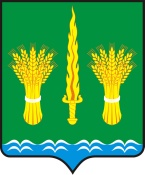 РОССИЙСКАЯ  ФЕДЕРАЦИЯОРЛОВСКАЯ ОБЛАСТЬАДМИНИСТРАЦИЯ  Малоархангельского района ПОСТАНОВЛЕНИЕ                 от                                       2022 года   №                               г. Малоархангельск   Об утверждении формы проверочного листа  (списка контрольных вопросов), применяемого  при  осуществлении муниципального  контроля  в области охраны и использования особо  охраняемых природных территорийна территории Малоархангельского районаОрловской области »В соответствии со  статьей  72 Земельного кодекса Российской Федерации, Федеральным закона от 31 июля 2020 года №248-ФЗ «О государственном контроле (надзоре) и муниципальном контроле в Российской Федерации», Федеральным законом от 06 октября 2003 года №131-ФЗ «Об общих принципах организации местного самоуправления в Российской Федерации», постановлением Правительства Российской Федерации от 27 октября 2021 года № 1844 « Об утверждении требований к разработке, содержанию, общественному обсуждению проектов форм проверочных листов, утверждению, применению, актуализации форм проверочных листов, а также случаев обязательного применения проверочных листов», решением Малоархангельского районного Совета народных депутатов от 09 сентября 2021 года № 63/373-РС «Об утверждении Положения о муниципальном земельном контроле в области охраны и использования особо охраняемых природных территорий на территории Малоархангельского района Орловской области» администрация Малоархангельского района Орловской области     п о с т а н о в л я е т:   1. Утвердить форму проверочного листа (списка контрольных вопросов), применяемого при  осуществлении   муниципального  контроля в области охраны и использования особо охраняемых природных территорий на территории Малоархангельского района Орловской области . 2. Разместить настоящее постановление на официальном сайте администрации Малоархангельского района в сети Интернет. 3. Контроль за исполнением настоящего постановления возложить на            заместителя главы администрации Малоархангельского района Кузину Н.Л.4.   Настоящее постановление вступает в силу с 01.03.2022г.Глава Малоархангельского района                                                    П.В.МатвейчукПриложение                                                                        к постановлению администрации                                                                              Малоархангельского районаот                       №                         Форма проверочного листа(список контрольных вопросов), применяемого при осуществлении муниципального контроля в областиохраны и использования особо охраняемых природных территорий на территории Малоархангельского района Орловской области1. Наименование органа муниципального контроля________________________________________________________________________________________________________             2. Вид муниципального контроля _________________________________________3. Фамилия, имя и отчество (при наличии) гражданина или индивидуального предпринимателя, его ИНН и  (или) основной государственный регистрационный номер индивидуального предпринимателя, адрес регистрации гражданина или индивидуального предпринимателя, наименование юридического лица, его идентификационный номер налогоплательщика и (или) основной государственный регистрационный номер адрес юридического лица (его филиалов, представительств, обособленных структурных подразделений), являющихся контролируемыми лицами_______________________________________________________________________________________________________________________________________________________________________________________________________________________________________________________________________________________________________________________________________________________________________________________________________________________________________________________________________4.Место проведения контрольного мероприятия с заполнением проверочного листа 
_________________________________________________________________________________________________________________________________________________________________________________________________________________________________________________________________________________________________________________________________________________________________________________________________            5. Объект муниципального контроля_________________________________________ ____________________________________________________________________________           6.Реквизиты решения о проведении контрольного мероприятия ______________________________________________________________________________________________7.Учетный номер контрольного мероприятия и дата присвоения учетного номера контрольного мероприятия в едином реестре проверок___________________________________________________________________________________________________________8.Должность, фамилия и инициалы должностного лица администрации Малоархангельского района, проводящего контрольное мероприятие и заполняющего проверочный лист___________________________________________________________________________________________________________________________________________            9.Перечень вопросов, отражающих содержание обязательных требований, ответы на которые однозначно свидетельствуют о соблюдении или несоблюдении юридическим лицом, индивидуальным предпринимателем, физическим лицом обязательных требований, составляющих предмет проверки:        10. Иные необходимые данные, установленные порядком организации и проведения муниципального контроля, положением  осуществления муниципального контроля.________________________________________________________________________________________________________________________________________________________________________________________________________________________________________________________________________«____» ________________ 20___г. (дата заполнения проверочного листа)___________________________________   ______________   ___________( должность лица, заполнившего проверочный лист)                                                  (подпись)                              (Ф.И.О.)_____________________________________   _______________   ___________(должность представителя юридического лица,                                                             (подпись)                                 (Ф.И.О.)индивидуального предпринимателя)Рекомендации по заполнению контрольного листа (списка контрольных вопросов):в позиции «ДА» проставляется отметка, если предъявляемое требование реализовано в полном объеме;в позиции «НЕТ» проставляется отметка, если предъявляемое требование не реализовано или реализовано не в полном объеме;в позиции «Не требуется» проставляется отметка, если предъявляемое требование не подлежит реализации проверяемым субъектом и (или) контролю применительно к данному проверяемому объекту.№ п/пВопросы, содержащие обязательные требованияРеквизиты нормативных правовых актов, которыми установлены обязательные требованияОтветы на вопросыОтветы на вопросыОтветы на вопросыПримечание№ п/пВопросы, содержащие обязательные требованияРеквизиты нормативных правовых актов, которыми установлены обязательные требованияДаНетНе требуетсяПримечание1.Соблюдается ли лицом на территориях, на которых находятся памятники природы, и в границах их охранных зон запрет на осуществление всякой деятельности, влекущей за собой нарушение сохранности памятников природыпункт 1 статьи 27 ФЗ от 14.03.1995 № 33-ФЗ «Об особо охраняемых природных территориях»2.Исполняются ли собственниками, владельцами и пользователями земельных участков, на которых находятся памятники природы, обязательства по обеспечению режима особой охраны памятников природыпункт 2 статьи 27 ФЗ от 14.03.1995 № 33-ФЗ «Об особо охраняемых природных территориях»3.Соблюдаются ли лицом на территории государственного природного заказника запреты и ограничения на осуществление любой деятельности, если она причиняет вред природным комплексам и их компонентам или противоречит целям создания государственных природных заказников:3.1 сохранению и восстановлению природных комплексов ( природных ландшафтов);3.2 сохранению и восстановлению редких и исчезающих видов растений и животных, в том числе ценных видов в хозяйственном, научном и культурном отношениях;3.3 сохранению ископаемых объектов:3.4 сохранению и восстановлению ценных водных объектов и экологических систем;3.5 сохранению ценных объектов и комплексов неживой природыпункт 4 статьи 22, пункт 1 статьи 24 ФЗ от 14.03.1995 № 33-ФЗ «Об особо охраняемых природных территориях»4.Соблюдается ли лицом режим особой охраны территории государственного природного заказника, определенный положением о государственном природном заказникепункт 2 статьи 24 ФЗ от 14.03.1995 № 33-ФЗ «Об особо охраняемых природных территориях»5Соблюдается ли на ООПТ либо в их охранных зонах правообладателем земельного участка обязанность по использованию земельных участков способами, которые не должны наносить вред окружающей среде, в том числе земле как природному объектуабзац второй статьи 42 Земельного кодекса РФ